APERITIFMartini Extra Dry, Bianco, Rosso 			  5 cl	  4,70 €Werner Wermut		  5 cl	  5,20 €Pernod				  4 cl	  4,70 €Sherry Fino, Medium Dry	  5 cl	  4,70 €Tawny Port Bianco, Rosso	  5 cl	  4,70 €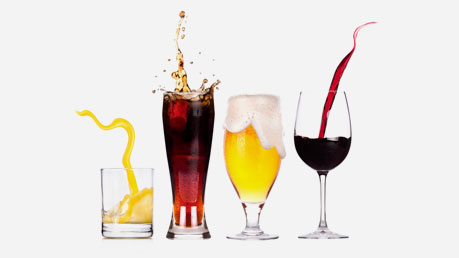 Campari 4 pur			  4 cl	  4,70 €Campari 4 Soda   		  4 cl	  5,70 €Campari 4 mit Orangensaft	  4 cl	  6,00 €Lammwirt’s Hausmarke Glas Rieslingsekt Brut 		10 cl	  7,50 €Lammwirt´s Hausmarke	Sekt alkoholfrei		10 cl	  7,20 €Glas Champagner Brut		10 cl	10,90 €Henri Mandois, Reims	Kir Royal 			10 cl	11,40 €Aperol Spritz			20 cl	  7,80 €Hugo				20 cl	  7,80 €Hausaperitif nach Empfehlung	10 cl	  8,00 €LAMM alkoholfrei 		10 cl	  7,80 €MINERALWASSEREnsinger „Gourmet“ Classic	0,25 l	  3,30 € 				0,75 l	  6,50 €Ensinger „Gourmet“ Still	0,25 l	  3,30 €Teinacher Medium		0,50 l	  4,60 €				0,75 l	  6,50 €Teinacher Still			0,75 l	  6,50 €FRUCHTSÄFTE UND ERFRISCHUNGSGETRÄNKEOrange frisch gepresst	0,20 l	  5,90 €				0,50 l	12,70 €Apfel				0,25 l	  3,20 €				0,50 l	  6,00 €Apfelsaftschorle		0,25 l	  3,10 €				0,50 l	  5,50 €Orange, Multivitamin, Grapefruit, Traube, Johannisbeere,	0,20 l	  3,20 €als Schorle			0,25 l	  3,10 €				0,50 l	  5,50 €Coca Cola 4,7, Coca Cola light 4,7,10, Coca Cola Zero 4,7		0,33 l	  3,80 €Fanta 3,4, Mezzo Mix 4,6,7 	0,33 l	  3,80 €Sprite 6				0,33 l	  3,80 €Tonic Water 8, Bitter Lemon 8, Ginger Ale 4,8			0,20 l	  3,50 €BIEREBrauerei Ketterer, PforzheimEdel Pils vom Fass		  0,20 l	  3,40 €				  0,30 l	  4,00 €				  0,40 l	  4,80 €Familienbrauerei Bauhöfer,Renchen-Ulm in der OrtenauUlmer Export vom Fass im Steinkrügle			  0,25 l	  3,50 €				  0,50 l	  4,90 €Bauhöfer Pils alkoholfrei	  0,33 l	  4,00 €Bauhöfer HefeweizenHell, Dunkel oder alkohlfrei	  0,50 l	  4,90 €WEINE IM OFFENAUSSCHANKWEIßWEINE				0,25 lWürttemberg2020 Riesling, trocken			  5,90 €Weingut Karl Haidle, Stetten Baden			2021 Sauvignon Blanc, trocken 	  5,90 €Weingut Schloß Ortenberg	2021 Klingelberger Riesling, trocken	  5,90 €Weingut Schloß Ortenberg	2021 Grauburgunder, trocken		  6,10 €Weingut Andreas Männle, DurbachROSÉWEIN				0,25 l2021 Durbacher Weißherbst 		  6,20 €halbtrocken, Weingut Männle, Durbach	ROTWEINE				0,25 lWürttemberg2019 Lemberger trocken		  6,80 €- aus dem großen Holzfass -Graf von Neipperg, SchwaigernBaden2021 Spätburgunder, trocken 	  6,20 €Weingut Schloß Ortenberg 	Frankreich2018 Bordeaux Rouge			  7,10 €Château Tassin, Entre-deux-MersSCHAUMWEINE & CHAMPAGNERLammwirts Rieslingsekt brut	0,75 l	37,00 €Bouvet Ladubay Cremant de LoireBlanc oder Rosé		0,75 l	38,00 €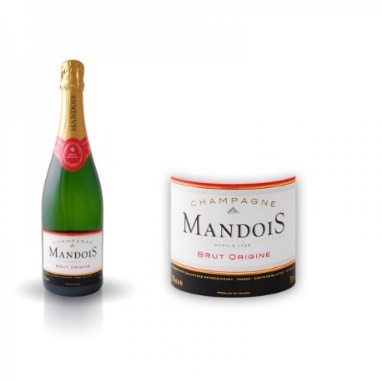 Henri Mandois ChampagnerBlanc				0,75 l	64,00 €Rosé				0,75 l	68,00 €Bollinger ChampagnerSpecial Cuvée brut		0,75 l	92,00 €WEIßWEINE 			0,75 lDeutschland2020 Weißweincuvée			34,80 €„Selection Domaine Schwemmle“(Müller Thurgau, Weißburgunder & Solaris)Dietlinger KleppbergWeingut Claus Bischoff, Keltern, Baden2016 Riesling trocken			36,90 €Weingut Hermann Dönnhoff, Oberhausen, Nahe2018 Malterdinger weiß		42,80 €(Chardonnay & Weißburgunder)Weingut Bernhard Huber, Malterdingen, Baden2021 Chardonnay			37,90 €-Godramstein Kalkgestein-Weingut Münzberg, Landau, PfalzFrankreich2021 Sancerre Blanc “Chavignol”	54,50 €Domaine Delaporte, Sancerre, Loire2021 Chablis “Vieilles Vignes” 	41,80 €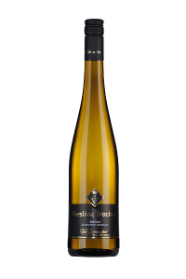 Domaine Alain Geoffroy, Beine, ChablisItalien2021 San Vincenzo Veneto bianco	34,90 €(Garganega & Chardonnay)Anselmi S.R.L., Monforte d’Alpone, VenetienSpanien2014 Guitian Blanco			42,80 €„+50 meses en Botella“ (reiner Godello)Bodegas La Tapada, ValdeorrasROSÉWEINE			0,75 lFrankreich2021 Cuvée Finesse Rosé		35,00 €(Syrah, Grenache & Cinsault)Domaine de Planes, Roquebrune-sur-Argens, ProvenceSpanien2021 Aradon Rosado			33,50 €(100 % Garnacha)Bodegas Aradon, Alcanadre, RiojaROTWEINE				0,75 lDeutschland2018 Spätburgunder Granit		34,50 €Kabinett, trockenWeingut Schloß Ortenberg, Ortenberg, Baden2019 Merlot				38,50 €Weingut Knapp, Baden-Baden, Baden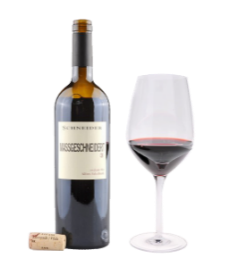 2016 Keuper Lemberger		47,00 €Weingut Achim Dürr, Bühl, BadenFrankreich2019 Côtes du Rhône			36,50 €Château La Font du Loup, Rhône2019 Terres Basses Rouge 		34,50 €	Côtes de Gascogne(Merlot, Cabernet Sauvignon & Tannat)Domaine de Laballe, Sud-Ouest2016 Le Petit Champ			35,80 €(Merlot, Cabernet Franc, Cabernet Sauvignon & Petit Verdot)Château Champ des Treilles, Margueron, BordeauxItalien2018 Rute Bolgheri Rosso		37,90 €(Cabernet Sauvignon & Merlot)Società Agricola Guado al Melo, Toscana2015 Regaleali Nero D’Avola		33,50 €Tasca conti D’Almerita, Sizilien2013 Villa Migliarini Chianti		33,50 €Soc. Agr. Migliarini di Bartolini Baldelli,Busine, ToskanaSpanien2018 El Andén de la Estación		36,80 €(Tempranillo, Garnacha, Mazuelo & Graciano)Bodegas Muga, Rioja2019	Valderiz			46,50 €(Tempranillo & Albillo)Bodegas y Vinedos Valderiz, Ribera del DueroUSA2013 Merlot				36,80 €Columbia Crest Grand EstatesColumbia Valley